Publicado en Madrid el 13/10/2021 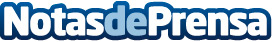 Podcast: ¿Cómo escuchan la radio los hijos?Qustodio, plataforma líder en seguridad online y bienestar digital para familias, ha llevado a cabo una radiografía del consumo de podcasts en jóvenes en nuestro paísDatos de contacto:Redacción648183184Nota de prensa publicada en: https://www.notasdeprensa.es/podcast-como-escuchan-la-radio-los-hijos Categorias: Nacional Comunicación Sociedad Entretenimiento Ciberseguridad Ocio para niños http://www.notasdeprensa.es